20 апреля 2022 года прошел День добрых слов и пожеланий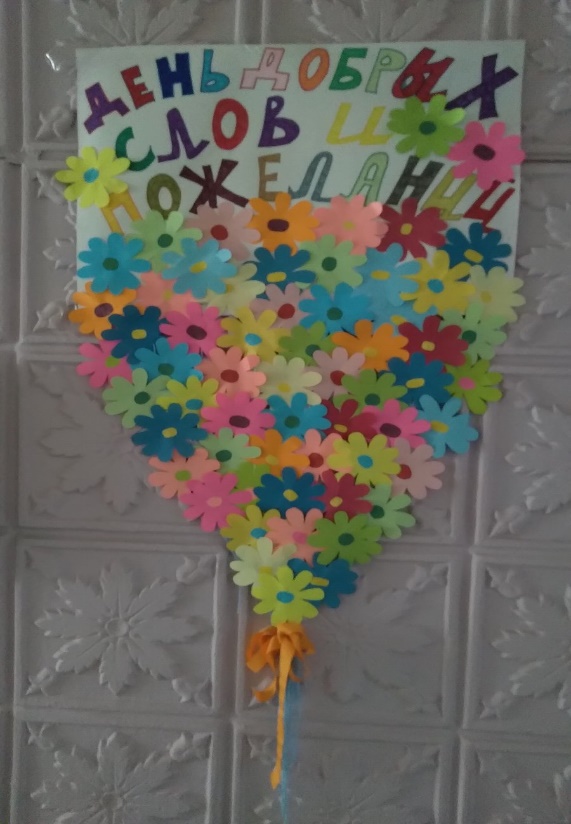 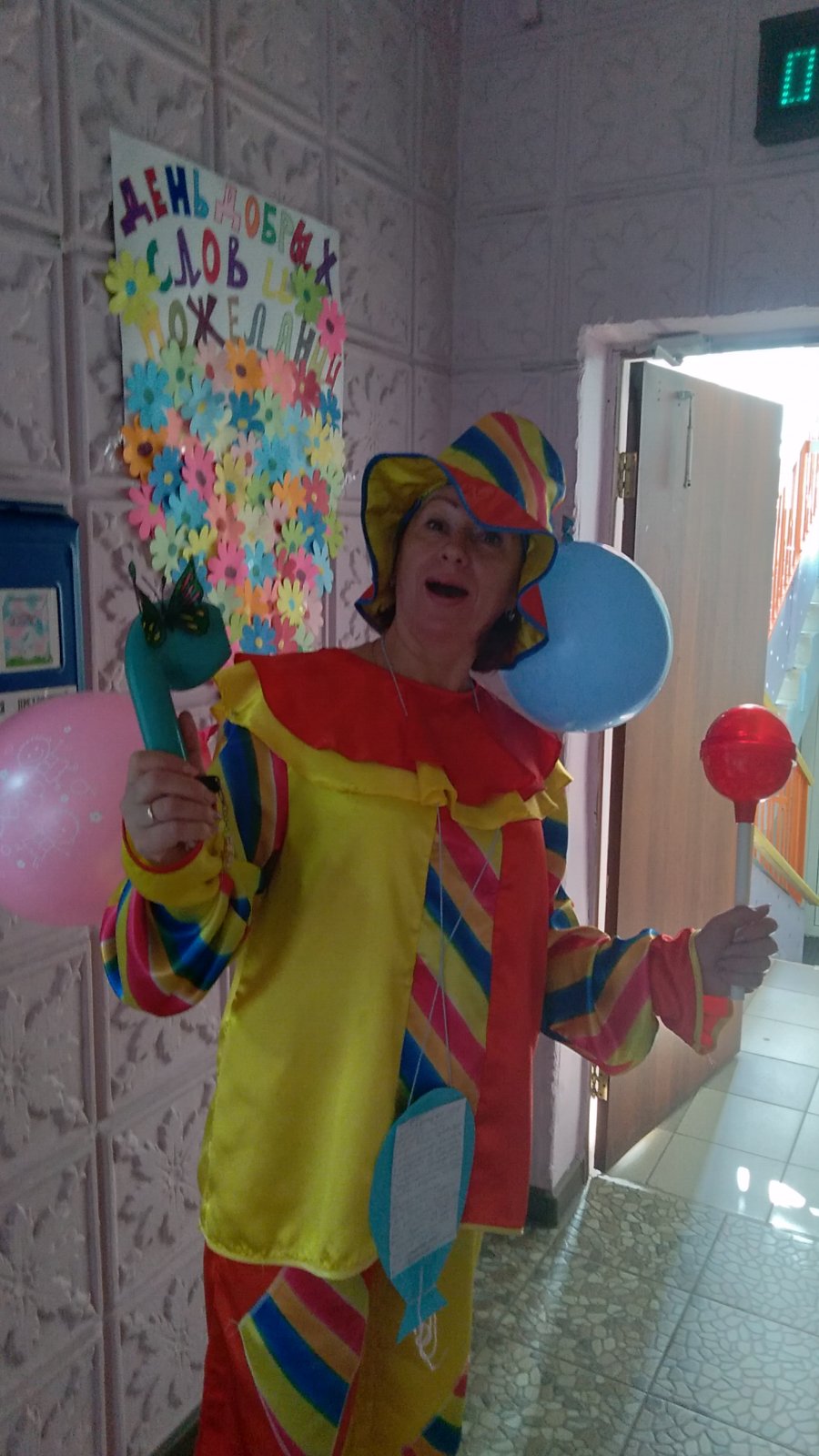 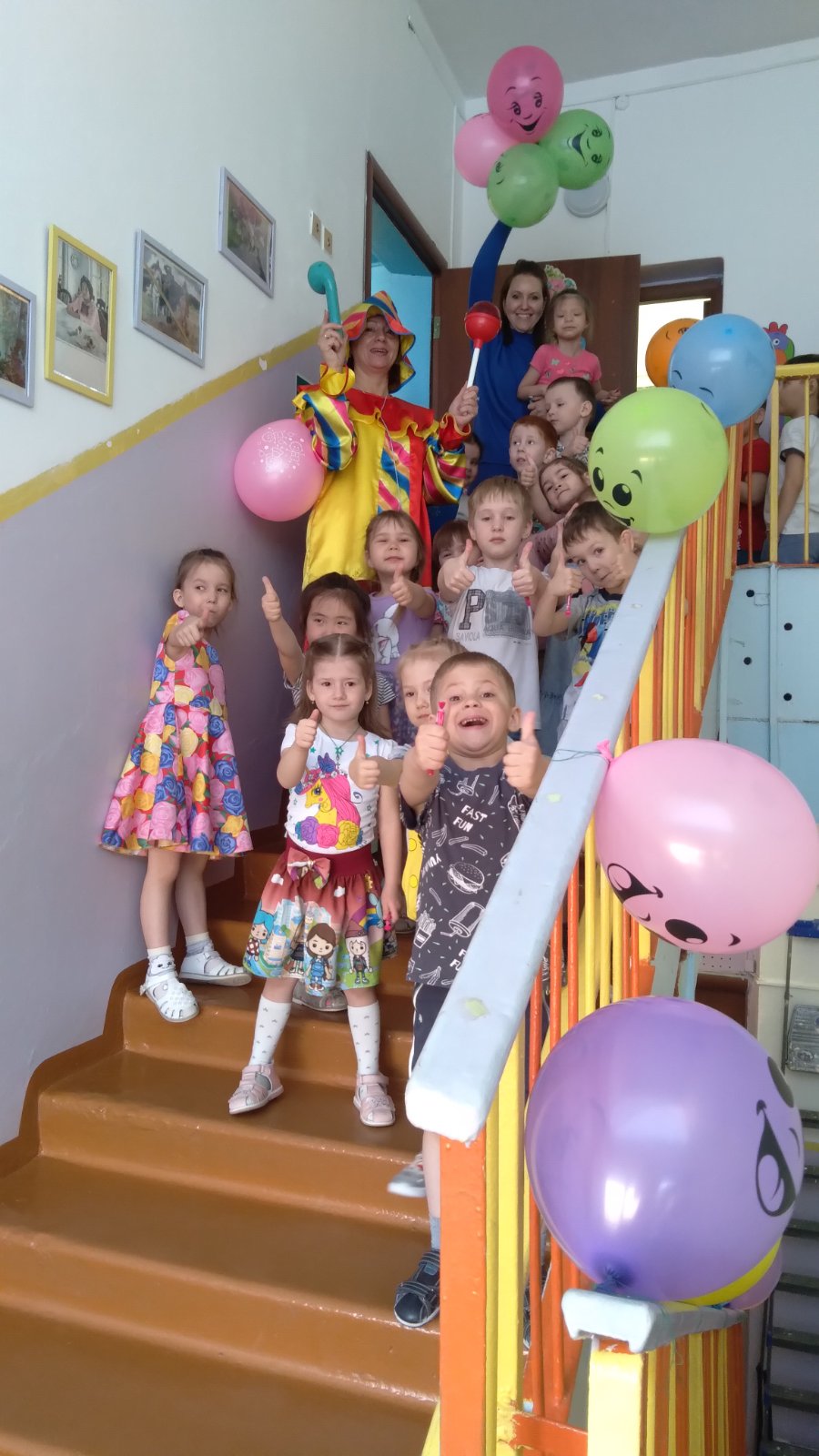 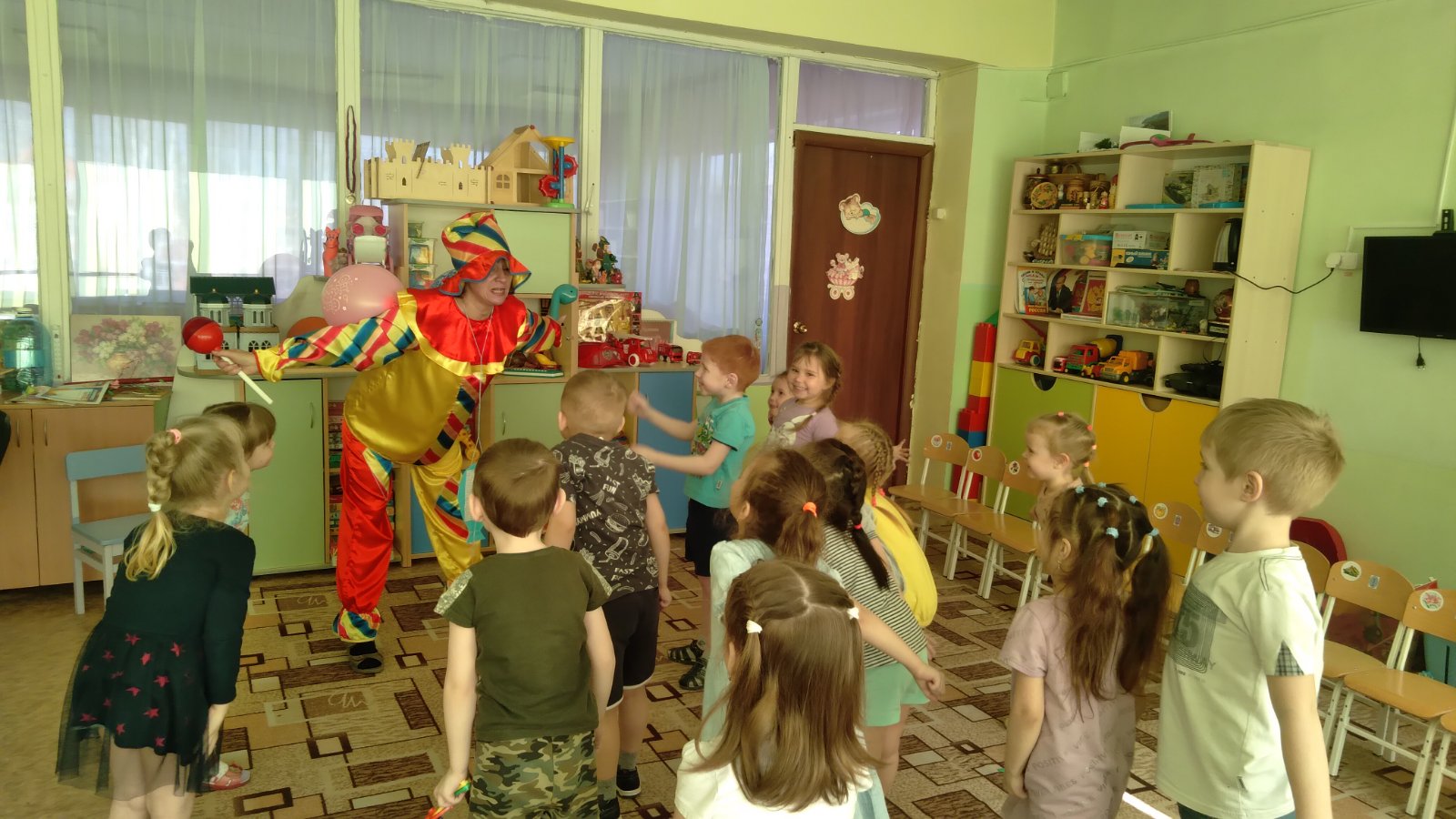 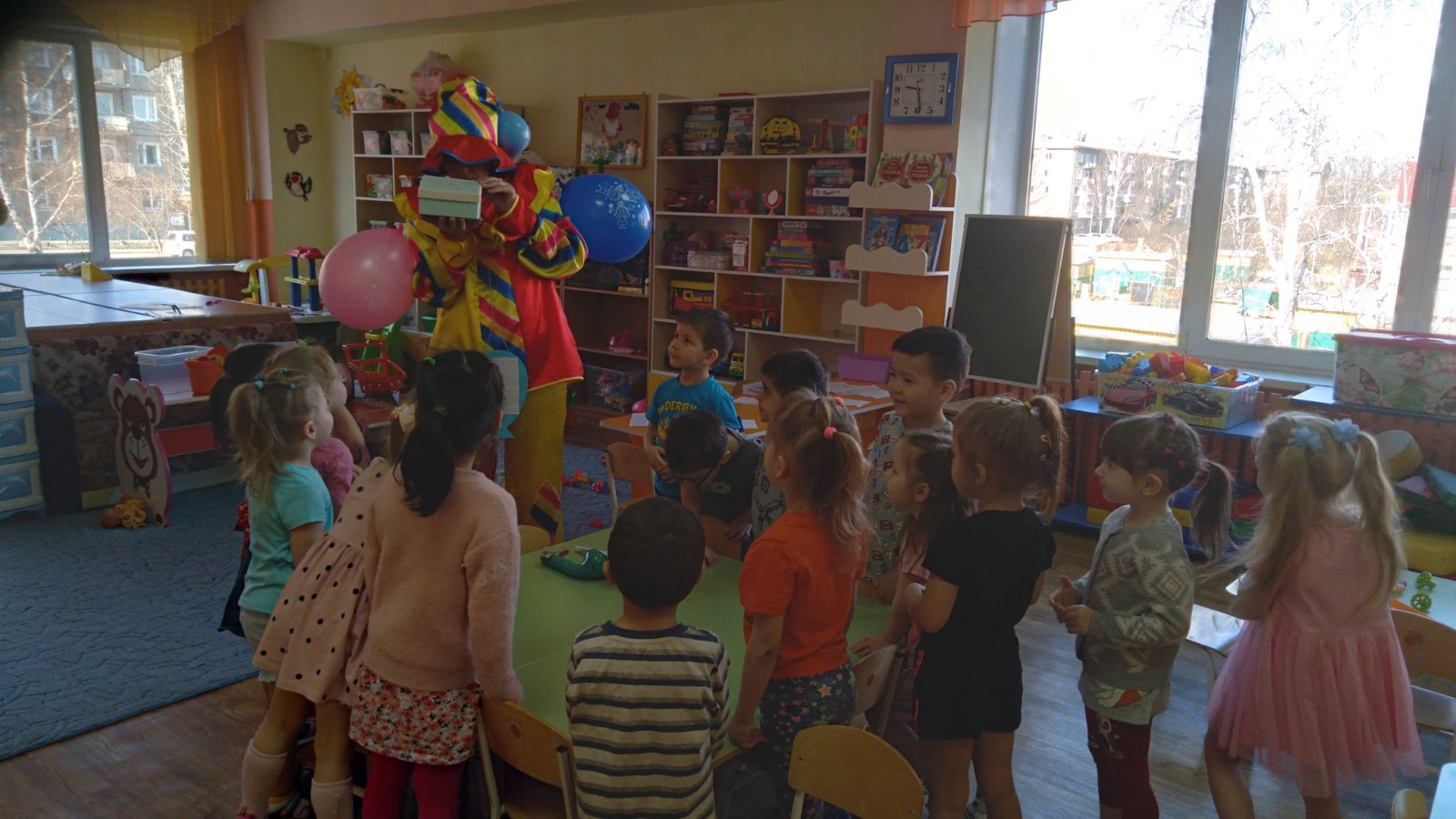 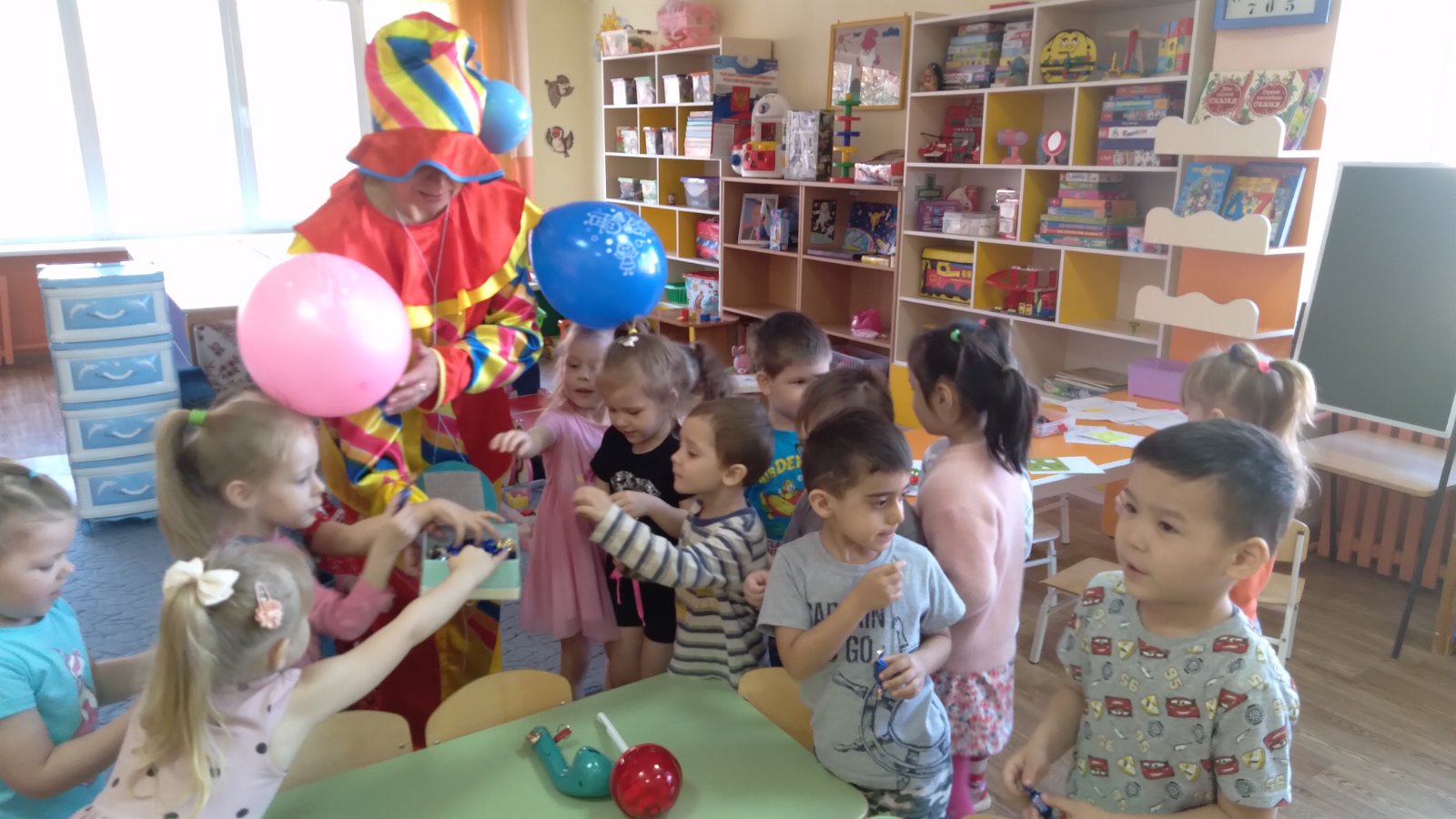 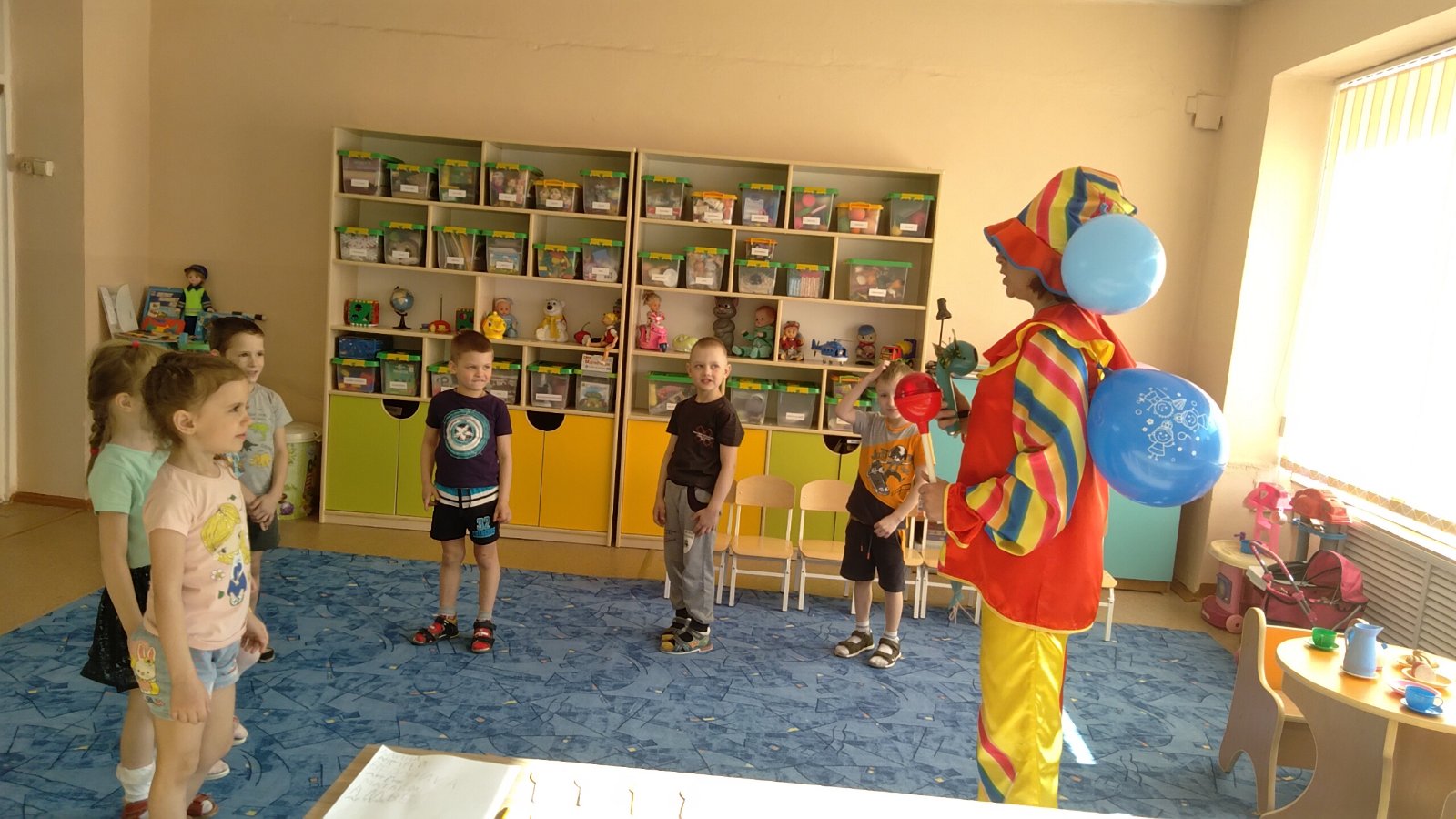 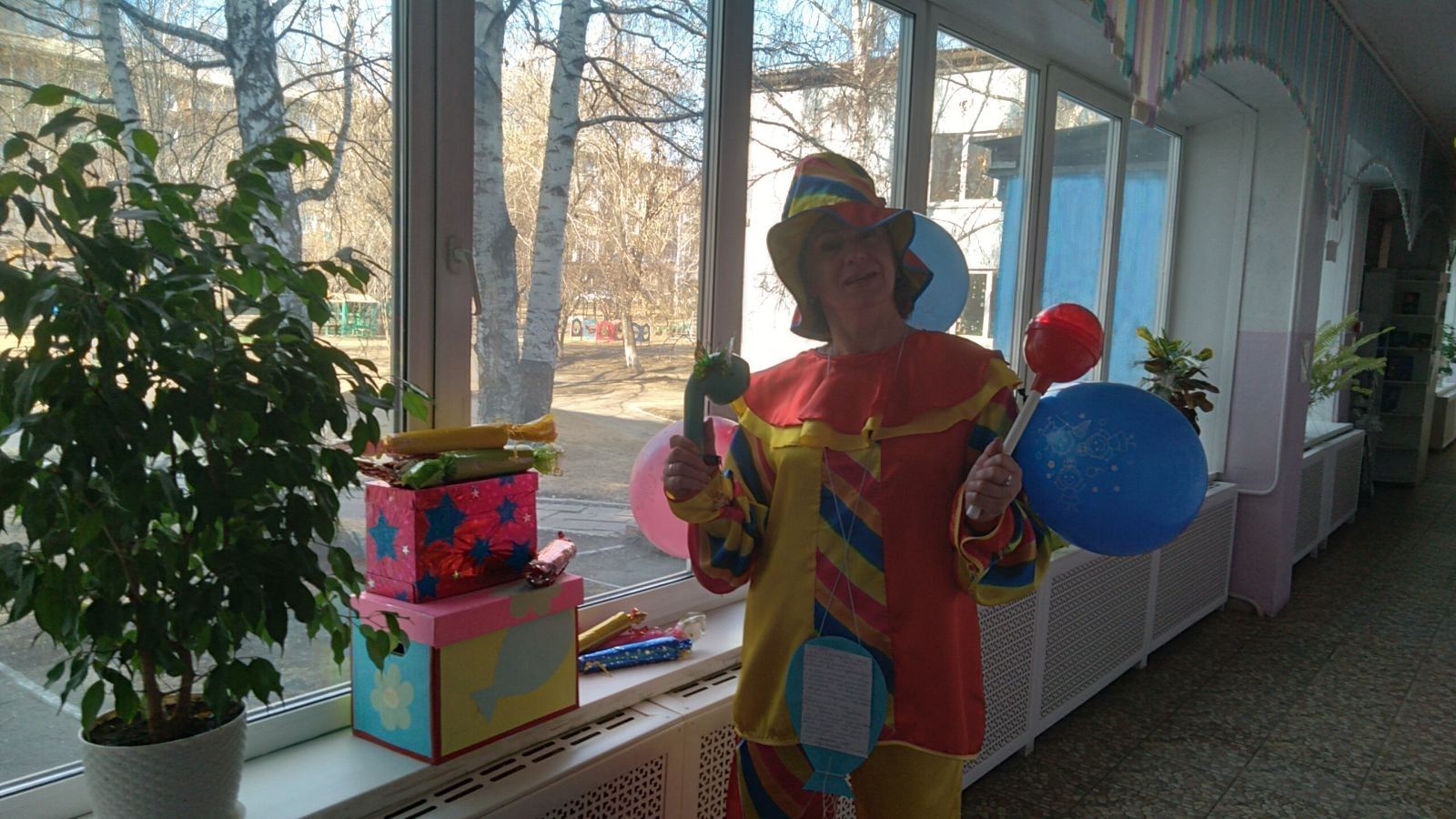 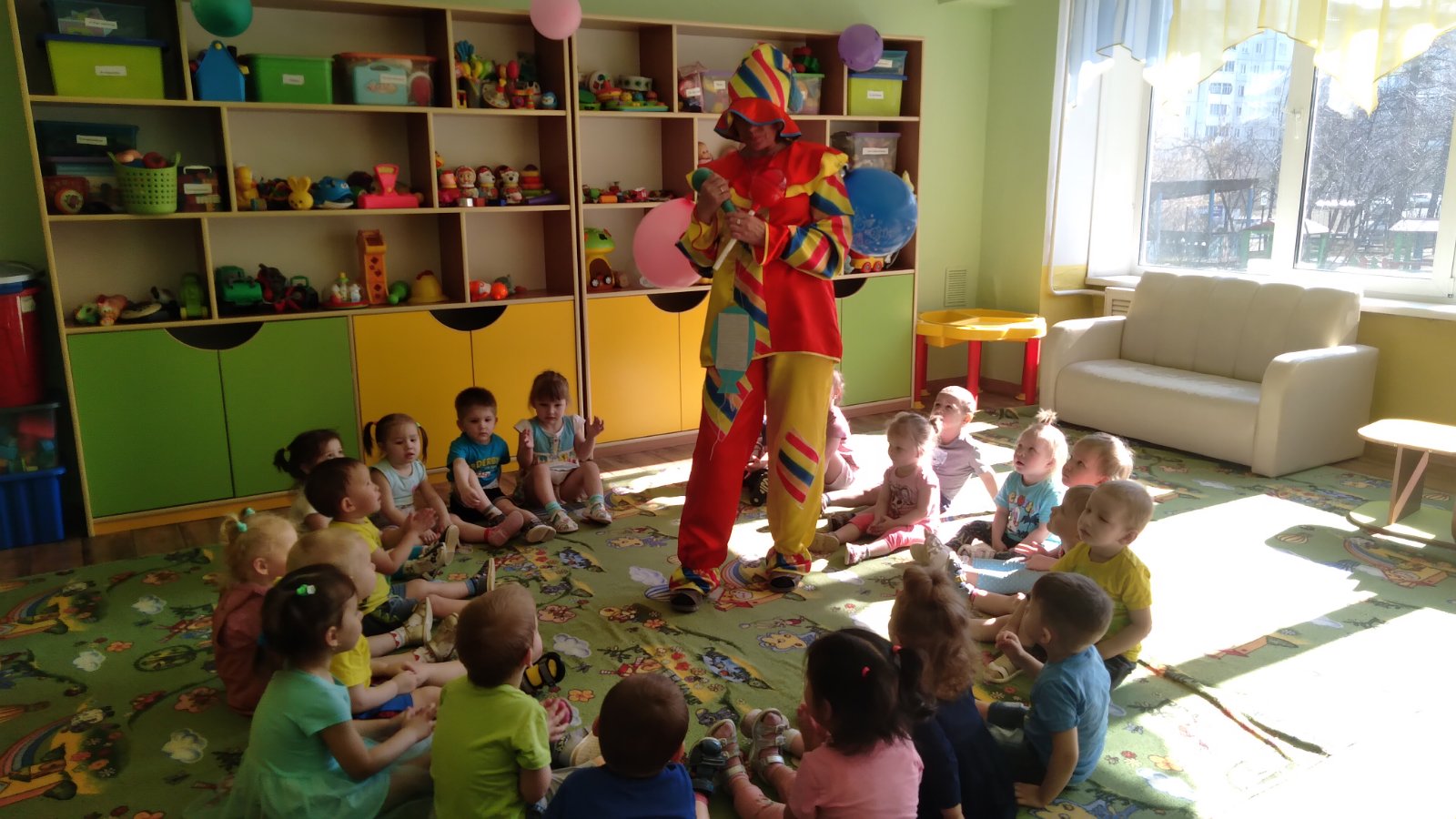 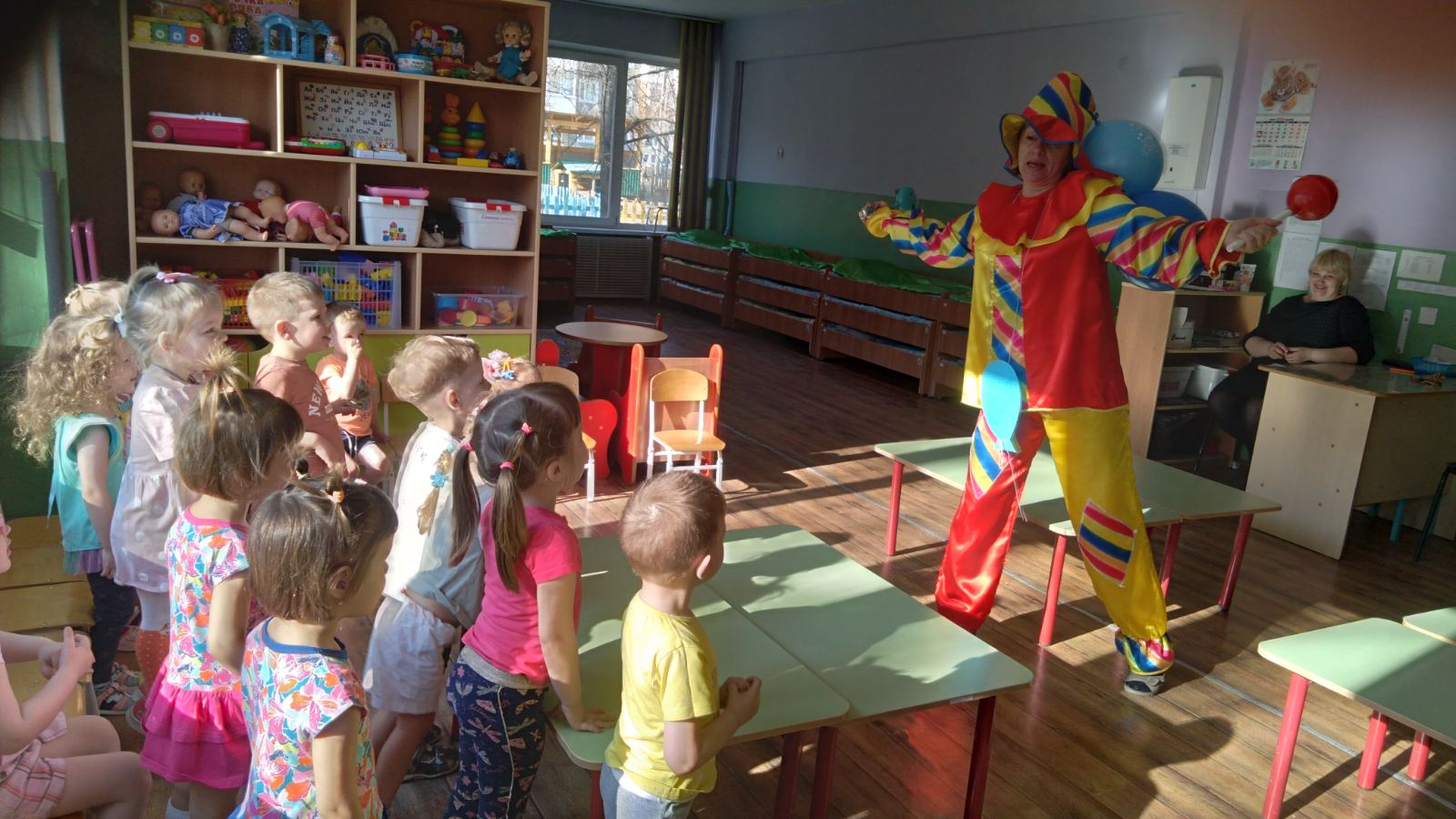 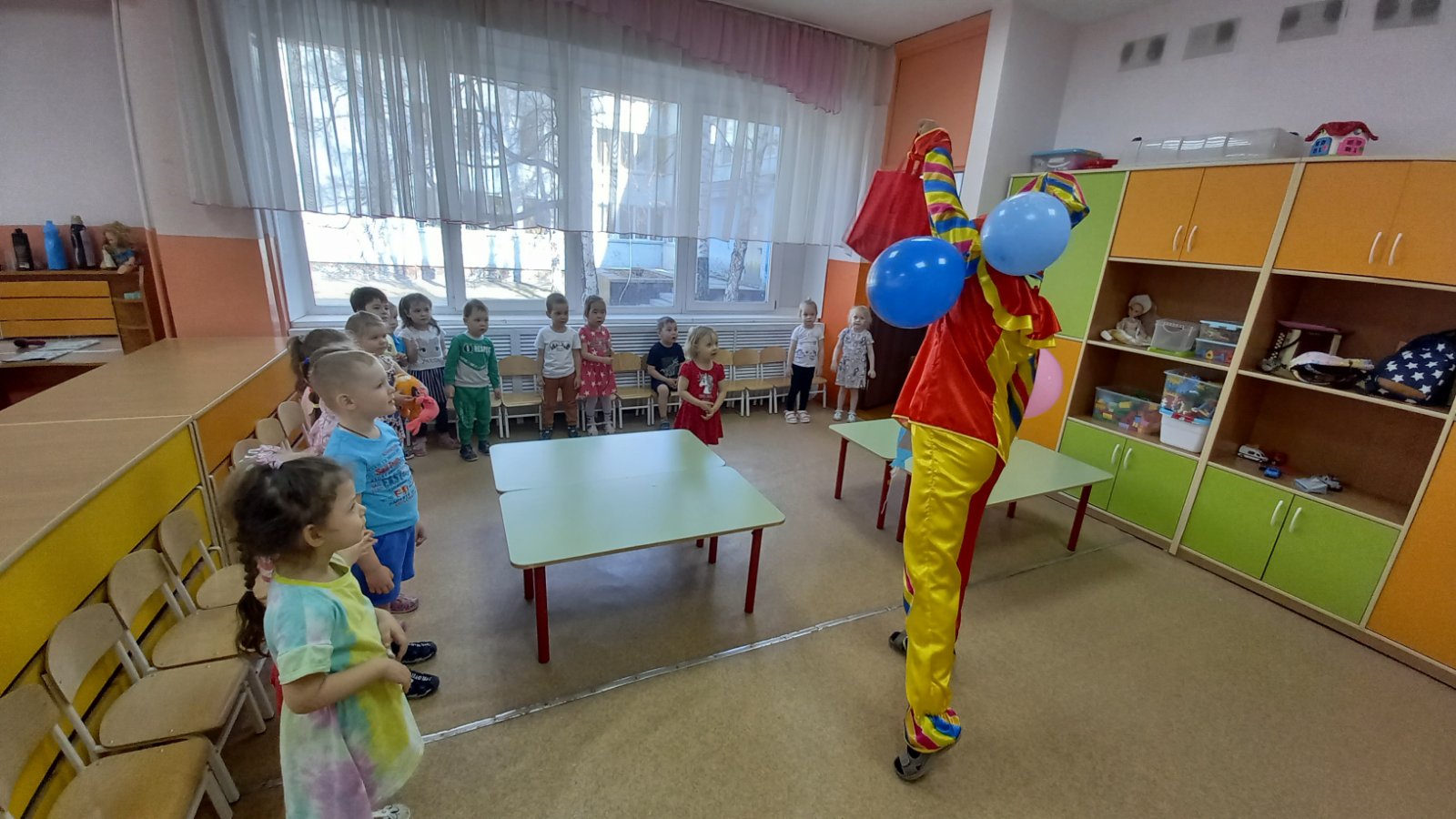 